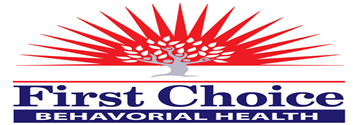 Project Renew Buprenorphine TherapyFrequently Asked Questions: Why Suboxone?Suboxone helps people avoid the cravings and withdrawal symptoms that come from dependence to opiates like heroin and pain pills. It also serves as a blocker that prevents a person from feeling the effects of other opiates.   How do I receive Suboxone here?You meet with a First Choice behaviorist for at least two sessions. Your behaviorist will assess your needs and determine if our program can help you. If you are accepted into the program your behaviorist will arrange an appointment with the doctor.What does treatment entail?You will meet with a doctor and behaviorist over the course of your treatment. You will also have the option to meet with a community health worker.In addition to individual counseling you may be asked to attend treatment groups.                               Groups include:  Early Recovery Skills, Relapse Prevention Skills and Tapering groupsAt first you will be required to come for more frequent appointments (Phase 1).  When the doctor and counselor determine you are stable your appointments will be less frequent (Phase 2).What if I relapse while on the program?You will be expected to meet with your behaviorist and doctor more often. You may be asked to attend a relapse prevention group. If you continue to relapse or violate the contract your Suboxone prescription may be stopped.Will I have to give a urine sample?Yes.  You will be asked to give a urine sample as part of your assessment for treatment and then before each Suboxone appointment with the doctor.What if I miss my appointment with the doctor for Suboxone?You will have to meet with your behaviorist before rescheduling.What does the community health worker offer?The community health worker (CHW) can help you with resources such as food, clothing, housing and legal help. The CHW can talk with you about your progress in treatment too.  Can I get help for other health issues?  Yes.  You will be asked to make First Choice your medical home while on Suboxone.  You will likely have to make a separate appointment with a First Choice doctor to address other health issues.  First Choice offers dentistry and WIC services too. 